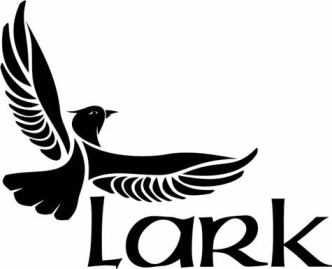 Standard Features5 WIDE SINGLE AXLES24” o.c. Cross Members	White Alum. Metal	White Spoke Wheels		2990# Drop  Dexter Axle24” o.c. Roof Members	Screwed Exterior	St 205 15” Radial Tires	E-Z Lube Hubs16” o.c. Side Wall Posts	Interior Height 60’	Alum. Jeep Style Fenders	Flat 4 Way Elect. Plug2000# A-Frame Jack		3/4” Plywood Floors	Galvalume Roof		Single Swing Rear Door2” Coupler			3/8” Plywood Walls	Non Powered Roof Vent	Round Top W/Fiberglass Cap3” Steel Tube Main Frame	1-12volt Dome Lite	24” ATP Stone Guard		LED lights through-out6 & 7 WIDE SINGLE AXLES24” o.c. Cross Members	White Alum. Metal	White Spoke Wheels		2990# Drop Dexter Axle24” o.c. Roof Members	Screwed Exterior	St 205 15” Radial Tires	E-Z Lube Hubs16” o.c. Side Wall Posts	Interior Height 72”	Alum. Jeep Style Fenders	Flat 4 Way Elect. Plug2000# A-Frame Jack		3/4” Plywood Floors	Galvalume Roof		Double Rear Door2” Coupler			3/8” Plywood Walls	Non Powered Roof Vent	Round Top W/Fiberglass Cap3” Steel Tube Main Frame	1-12volt Dome Lite	24” ATP Stone Guard		LED lights Through-out32” Side Door w/bar lock	Door Hold Back latch	6 & 7 WIDE TANDEM AXLES24” o.c. Cross Members	White Alum. Metal	White Spoke Wheels		2-3500# Drop Dexter Axles24” o.c. Roof Members	Screwed Exterior	St 205 15” Radials Tires	E-Z Lube Hubs16” o.c. Side Wall Posts	Interior Height 72”	Smooth Alum. Fenders	Round 7 Way Elect. Plug2000# A-Frame Jack		3/4” Plywood Floors	Galvalume Roof		Double Rear Door2 5/16” Coupler		3/8” Plywood Walls	Non Powered Roof Vent	Round Top W/Fiberglass Cap4” Steel Tube Main Frame	1-12volt Dome Lite	24” ATP Stone Guard		LED lights Through-out(6” Frame 16’ or longer)	32” Side Door w/bar 	Door Hold Back latch		Elect. Brakes both Axles8 & 8.5 WIDE16” o.c. Cross Members	White Alum. Metal	White Spoke Wheels		2-3500# Drop Dexter Axles24” o.c. Roof Members	Screwed Exterior	St 205 15” Radial Tires	E-Z Lube Hubs16” o.c. Side Wall Posts	Interior Height 78”	Smooth Alum. Fenders	Round 7 Way Elect. Plug2000# A-Frame Jack		3/4” Plywood Floors	Galvalume Roof		Double Rear Door (8’ wide)2 5/16” Coupler		3/8” Plywood Walls	Non Powered Roof Vent	Anodized Front Corners6” Steel I-Beam Frame	1-12volt Dome Lite	24” ATP Stone Guard		LED lights through-out36” Side Door w/bar 		Door Hold Back latch	Elect. Brakes both Axles	Flat Top Roof(8.5 Wide include Heavy duty Rear Ramp w/16” Flap, Beaver Tail, 4-Floor D-rings, Anodized Front Corners)(8.5 Wide Car Haulers 26’ or longer have 8” main frame and a 1-piece Alum. Roof)